April 28, 2021President and Members of City CouncilCity of PittsburghRE:  Allegheny County Economic Development Blight Removal ProgramDear Members of Council:Attached is a proposed resolution authorizing the Mayor and the Director of the Department of Permits, Licenses, and Inspections of the City of Pittsburgh to apply for grant funding from the Allegheny County Department of Community and Economic Development’s Act 152 Blight Removal Program to fund the demolition of six blighted structures throughout the City. In the event the grant is awarded, this resolution provides for an agreement and expenditures not to exceed TWO HUNDRED AND FIFTY THOUSAND ($250,000.00) dollars for this stated purpose. Supplemental funds in the amount of EIGHTY SEVEN THOUSAND SEVEN HUNDRED FIFTY ($87,750.00) dollars will come from the 2021 Capital Budget for a total project cost of THREE HUNDRED THIRTY SEVEN THOUSAND SEVEN HUNDRED FIFTY ($337,750.00) dollars.	Your favorable consideration of the attached proposed Resolution is hereby requested.Sincerely,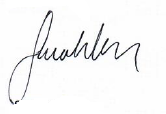 Sara KinterDirector